КРОССВОРД 1 1 1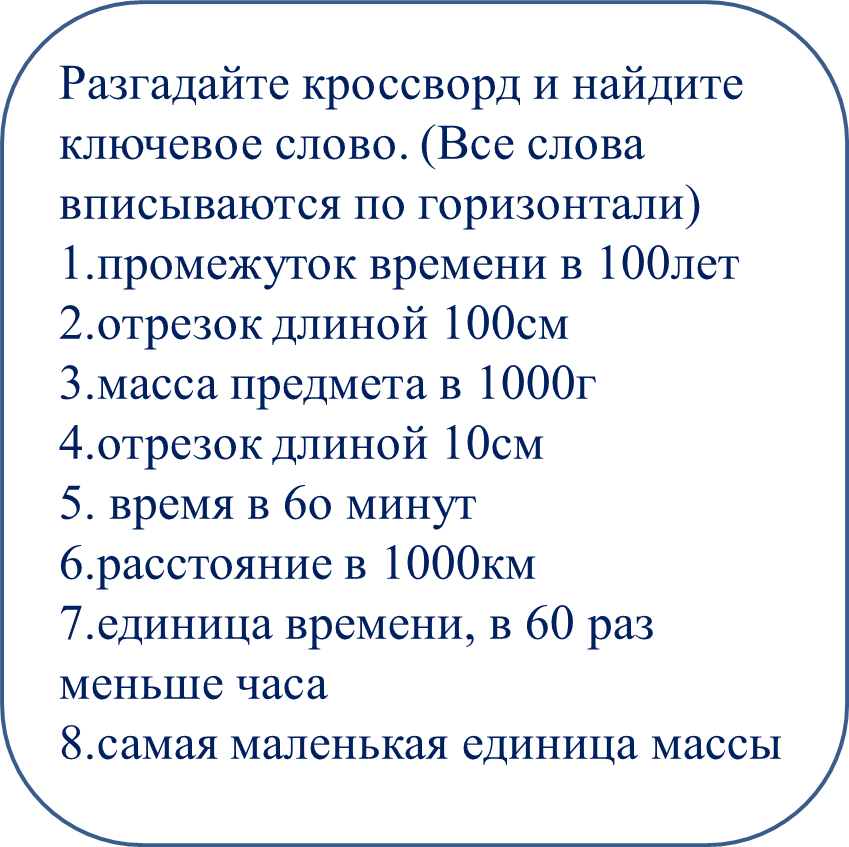  2 2 3 5 5 5  6  6 78 